В 3 квартале 2015 года проведено 2 очередных и 2 внеочередных заседания Совета сельского поселения Каинлыковский  сельсовет муниципального района Бураевский район Республики Башкортостан.Разработано и принято 4 нормативно-правовых актов.Администрацией сельского поселения Каинлыковский сельсовет муниципального района Бураевский район Республики Башкортостан принято 38 постановлений и 6 распоряжений.Поступило 3 письменных обращений, положительное решение вынесено по 1 обращению, 2 обращения остаются на рассмотрении.Обращения граждан были рассмотрены в сроки, установленные действующим законодательством.Совершенно 38 нотариальных действий.Глава сельского поселения				М.М.ФазлыевБАШҠОРТОСТАН РЕСПУБЛИКАҺЫБОРАЙ  РАЙОНЫМУНИЦИПАЛЬ РАЙОНЫНЫҢҠАЙЫНЛЫҠ АУЫЛ СОВЕТЫАУЫЛ БИЛӘМӘҺЕХАКИМИӘТЕ452971,Ҡайынлыҡ ауылы, Йәштәр урамы, 7т.(34756)2-43-48,Adm_kainlik@mail.ru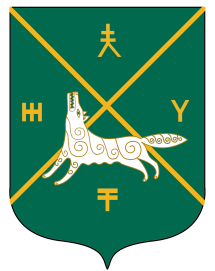 РЕСПУБЛИКА БАШКОРТОСТАНАДМИНИСТРАЦИЯСЕЛЬСКОГО ПОСЕЛЕНИЯКАИНЛЫКОВСКИЙ СЕЛЬСОВЕТ МУНИЦИПАЛЬНОГО РАЙОНАБУРАЕВСКИЙ РАЙОН452971,д.Каинлыково,ул.Молодежная, 7т.(34756)2-43-48,Adm_kainlik@mail.ru26.10.2015№246